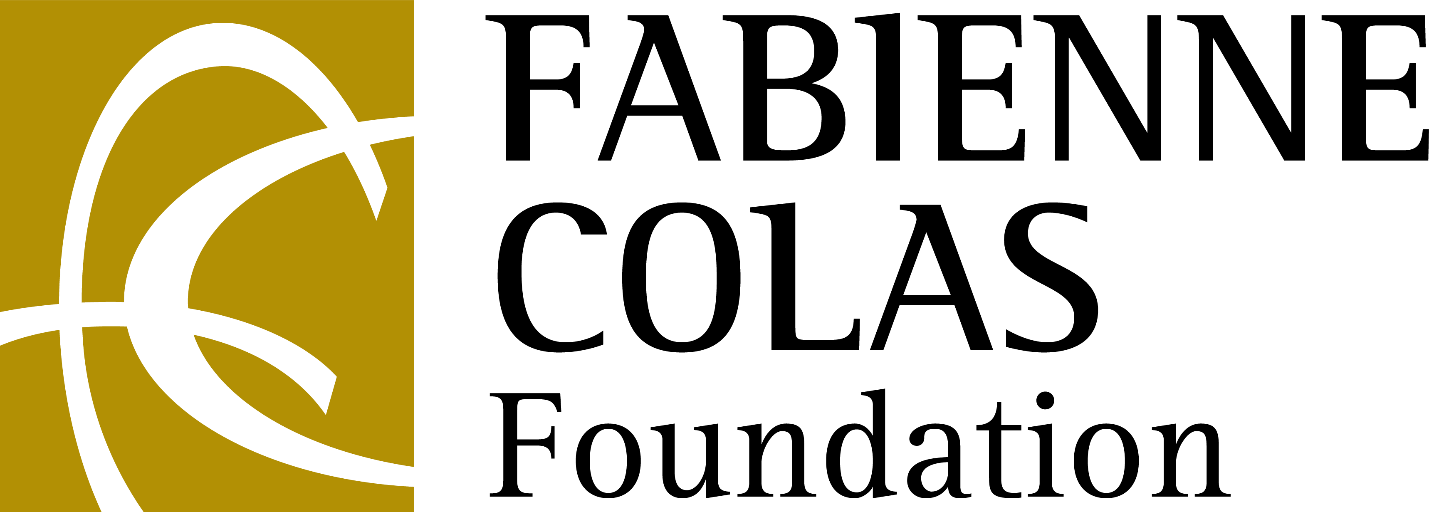 Film festival programmerBRIEF DESCRIPTION OF THE FABIENNE COLAS FOUNDATIONThe Fabienne Colas Foundation (FCF) is a not-for-profit cultural organization dedicated to building bridges and advancing education through the arts, as well as to supporting the creation, production, promotion and dissemination of cinema, the arts and culture in Canada and elsewhere. To fulfill its mission, the Foundation put together 12 festivals and programs to break barriers, celebrate diversity, and foster togetherness, understanding and inclusion. Since FCF’s inception in 2005, its initiatives/festivals have showcased and supported over 5,000 artists and attracted millions of festivalgoers in Canada, the U.S., Haiti, and Brazil. The Foundation mostly promotes Black culture in Montreal, Toronto, Halifax, Ottawa, Calgary, Vancouver, New York City, and Salvador de Bahia (Brazil); and Quebec culture in Port-au-Prince. The Foundation is also the creator of the FCF’s Being Black in Canada program, Canada’s largest incubator dedicated to Black filmmakers.KEY RESPONSIBILITIES OF THE FILM FESTIVAL PROGRAMMERREQUIRED QUALIFICATIONSDESIRED SKILLSAbility to work in a team environment and with the publicExcellent work organization skillsAbility to manage several files at the same timeGreat autonomy, versatility and good adaptabilityRigour, integrity, diplomacy and good judgmentAbility to work under pressure (good stress management)Attention to detailKnowledge and volunteering of in film festivals is an assetStrong copy-editing skillsHighly creative and motivated with a commitment to excellence in the artsStrong computer skills including Excel, Word, and familiarity with databasesWillingness to learn new software systems.Passionate about filmsNon-profit experience is a plusEMPLOYMENT DETAILSWe thank all applicants for their interest. Please note, only those selected for an interview will be contacted.Hours: Full Time- Work remotelyStart immediatelySalary: Start at 44K, depending on experienceThree-month probationary periodResearch, view, solicit, screen, evaluate and help select filmsNegotiate agreements with filmmakers, distributors, panelists and guestsSelecting Opening and Closing film Working with other programmers throughout the film selection processWorking with the logistics department for film material deliveryCommunicate and maintain a great relationship with filmmakers/distributors and producers Select Competing Films for the JurySelect films with diversity in themesNegotiating Film rights with distributorsFollowing up with the accounting department about invoice payments for film rightsSchedule and booking for film presentations (timetable) / special guests attendanceAttend weekly meetings with the programming team (virtually for now)Pitching films to press/promo department for different media outletsAny other tasks related to the programming departmentCollege or University degree in film studiesMinimum 4 years of relevant experienceBe comfortable speaking to the media and press about the festival programMust be bilingual- French and EnglishExcellent communication skills, both verbal and writtenMaintain a permanent link with all distributors, production companies, directors and artists agents for festival needsCanadian citizen